10.04.2019г. на отделении «ОиПП» проведены классные часы в группах 202, 303.Тема классного часа: «День космонавтики».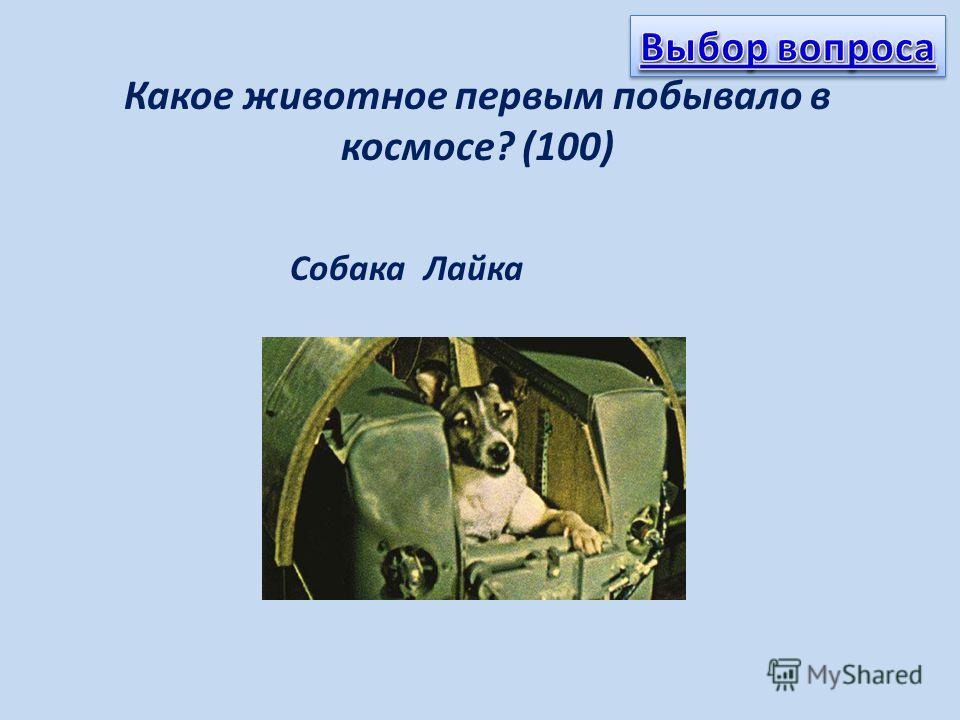 В конце 1948 года по инициативе Сергея Павловича Королева началась работа по определению реакций высокоорганизованного живого существа на воздействие условий ракетного полета. После долгих обсуждений решили, что «биологическим объектом» исследований будет собака. Была создана Государственная комиссия по организации и проведению полетов животных на ракетах, председателем которой по рекомендации президента АН СССР Сергея Ивановича Вавилова стал академик Анатолий Аркадьевич Благонравов. Исследования проводились на полигоне Капустин Яр при пусках так называемых «геофизических» или «академических» ракет («научные» модификации первых советских баллистических ракет). Первые полеты с собаками были выполнены на ракете Р-1А («Аннушке», как её называли на полигоне). В головную часть ракеты, которая отделялась и опускалась на парашюте, помещали контейнер с животными и научными приборами. Впоследствии использовались модификации ракет Р-2 и Р-5, максимальная высота подъема составила 470 км. 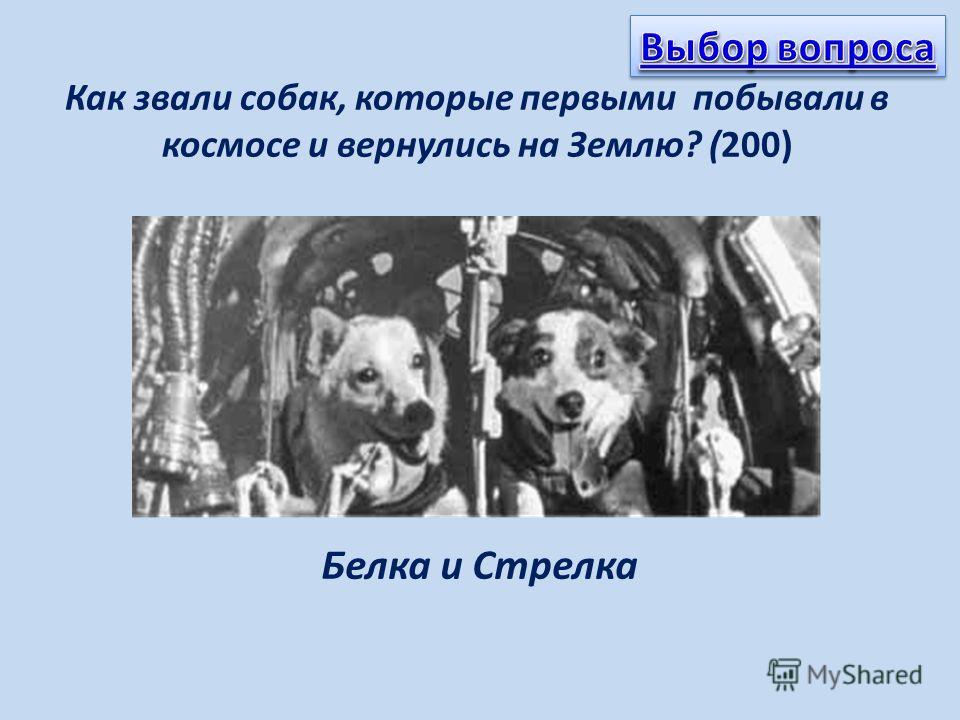 При этом первыми в космос были отправлены наши четвероногие друзья. В августе 1960 года советский космический корабль «Восток» доставил на орбиту Земли двух собак Белку и Стрелку, которые совершили суточный полет и вернулись назад на Землю. 20 июля 1969 года американский космический корабль «Апполон-11» приземлился на поверхности Луны и человек впервые ступил на поверхность другого небесного тела. 17 ноября 1970 года на поверхность Луны был доставлен советский «Луноход-1», который стал первым планетоходом в истории человечества. 15 июня 1975 года состоялся первый в истории космонавтики международный полет. Первопроходчиками были советский корабль «Союз-19» и американский «Аполлон». Перечислять вехи освоения космоса можно достаточно долго, все они стали частью общей истории человечества. Во время проведения классных часов использовались такие методы как: показ презентации, библиотекарем Коваленко Л.Н. 